 ECOLE-COLLEGE-LYCEE DE PROVENCE 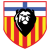 L’Avent est surtout un temps d’attente et de préparation. Attendre la venue du Christ : préparer une maison accueillante et un cœur ouvert, généreux. C’est aussi un temps d’espérance, de prière et de charité. Accueillir dans la prière et recevoir dans la charité (Vatican News)« Veiller, en effet, c'est garder le cœur prêt. C'est l'attitude du veilleur qui, dans la nuit, ne se laisse pas tenter par la fatigue, ne s'endort pas, mais reste éveillé dans l'attente de la lumière qui viendra », a précisé l’évêque de Rome.« Il est bon de préparer notre cœur à l'accueillir dans la prière et à le recevoir dans la charité » à l’image de saint Martin de Tours, qui, « après avoir donné la moitié de son manteau à un pauvre, rêva de Jésus vêtu précisément de cette partie du manteau qu'il avait donnée ». « Voilà un beau programme pour l’Avent : rencontrer Jésus qui vient en chaque frère et sœur et partager avec eux ce que nous pouvons : l'écoute, le temps et une aide concrète ».François a conclu en donnant quelques conseils pour « préparer un cœur accueillant pour le Seigneur » : en s’approchant «de son Pardon, de sa Parole, de sa Table, en trouvant des espaces pour la prière, en l'accueillant dans ceux qui sont dans le besoin ». Le Souverain pontife appelle à cultiver « son attente sans se laisser distraire par tant de choses inutiles et sans se plaindre tout le temps, mais en gardant un cœur vigilant, c'est-à-dire désireux de Lui, éveillé et prêt, impatient de Le rencontrer ».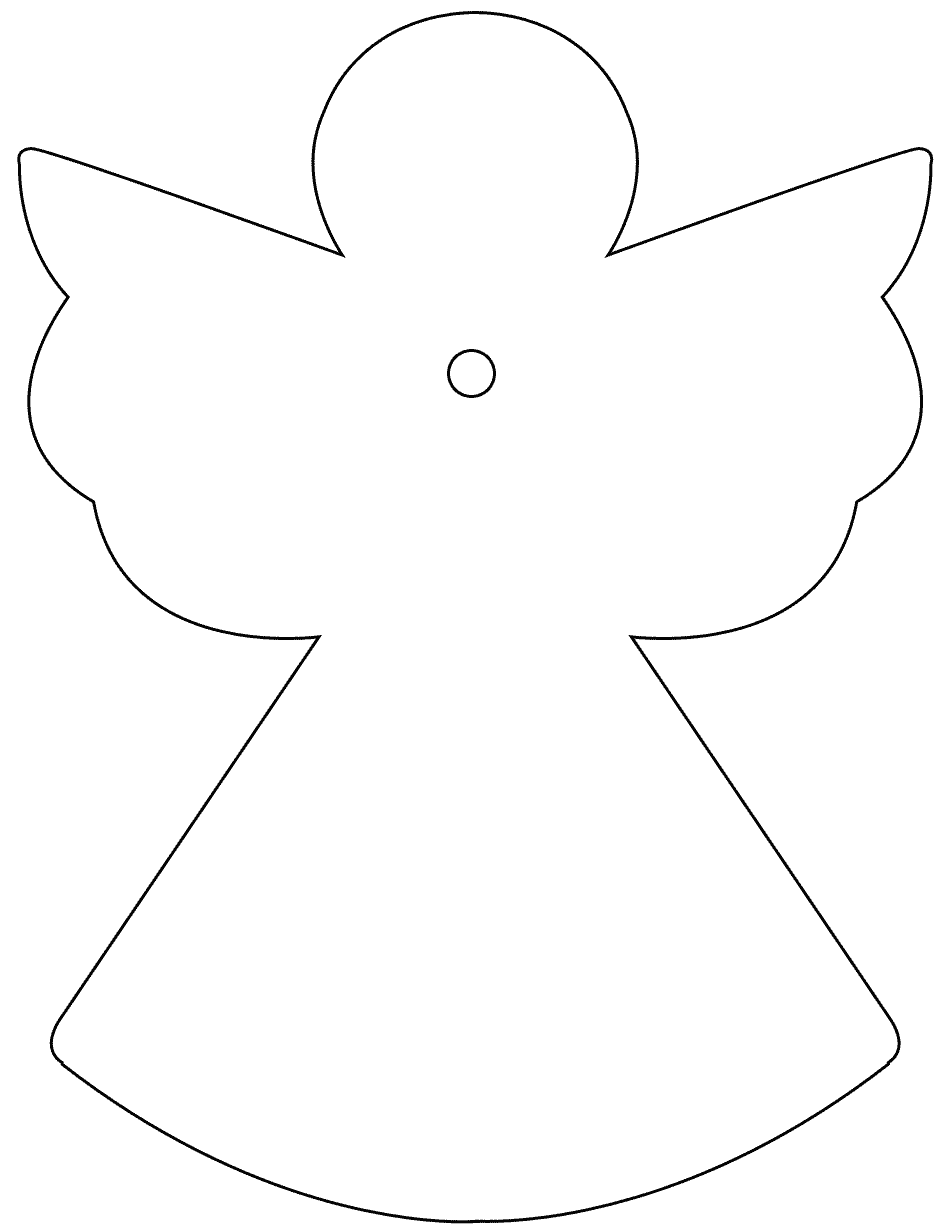 